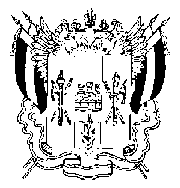 ТЕРРИТОРИАЛЬНАЯ ИЗБИРАТЕЛЬНАЯ КОМИССИЯГ. ТАГАНРОГАПОСТАНОВЛЕНИЕ22 августа 2017г.							  		       № 59 - 1г. ТаганрогО регистрации уполномоченного  представителя  по финансовым вопросам кандидата в депутаты Городской Думы города Таганрога  шестого созыва по одномандатному избирательному округу №4 Потяговой Ирины Владимировны.Руководствуясь пунктом 3 статьи 58 Федерального закона от 12 июня 2002 года № 67-ФЗ «Об основных гарантиях избирательных прав и права на участие в референдуме граждан Российской Федерации», частью 6 статьи 45 Областного закона от 12 мая 2016 года № 525-ЗС «О выборах и референдумах в Ростовской области», постановлением Избирательной комиссии Ростовской области от 26.04.2017 года  № 167-8 «О Порядке открытия, ведения и закрытия специальных избирательных счетов для формирования избирательных фондов кандидатов, избирательных объединений при проведении выборов депутатов представительных органов муниципальных образований в Ростовской области» рассмотрев документы, представленные в Территориальную избирательную комиссию г. Таганрога для регистрации уполномоченного представителя  по финансовым вопросам кандидата в депутаты Городской Думы города Таганрога  шестого  созыва по одномандатному избирательному округу № 4 Потяговой Ирины Владимировны,  Территориальная избирательная комиссия ПОСТАНОВЛЯЕТ:Зарегистрировать Шилову Веру Михайловну уполномоченным представителем  по финансовым вопросам кандидата в депутаты Городской Думы города Таганрога  шестого  созыва по одномандатному избирательному округу №4 Потяговой Ирины Владимировны.
Направить настоящее постановление в филиал (во внутреннее структурное подразделение) ПАО «Сбербанк России» № 5221/0560.Разместить настоящее постановление на сайте Территориальной избирательной комиссии  города Таганрога, в информационно-телекоммуникационной сети «Интернет».Контроль за исполнением настоящего постановления возложить на заместителя Председателя комиссии-руководителя контрольно-ревизионной службы при Территориальной избирательной комиссии г. Таганрога 
Н.В. Индыкову.Председатель комиссии						      М.А. ДмитриевСекретарь комиссии							     Т.А. Токарева